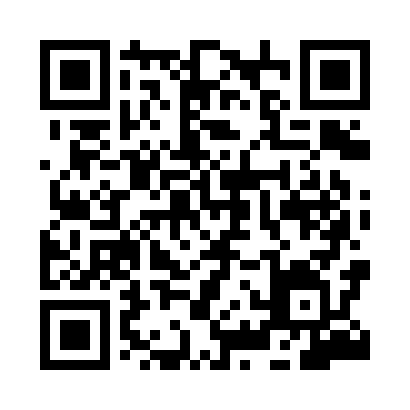 Prayer times for Larinho, PortugalWed 1 May 2024 - Fri 31 May 2024High Latitude Method: Angle Based RulePrayer Calculation Method: Muslim World LeagueAsar Calculation Method: HanafiPrayer times provided by https://www.salahtimes.comDateDayFajrSunriseDhuhrAsrMaghribIsha1Wed4:396:251:256:218:2610:052Thu4:376:241:256:228:2710:073Fri4:356:231:256:238:2810:094Sat4:336:211:256:238:2910:105Sun4:326:201:256:248:3010:126Mon4:306:191:256:248:3110:137Tue4:286:181:256:258:3210:158Wed4:266:171:256:268:3310:169Thu4:256:161:246:268:3410:1810Fri4:236:141:246:278:3510:1911Sat4:216:131:246:278:3610:2112Sun4:206:121:246:288:3710:2213Mon4:186:111:246:288:3810:2414Tue4:176:101:246:298:3910:2515Wed4:156:091:246:308:4010:2716Thu4:136:081:246:308:4110:2817Fri4:126:071:246:318:4210:3018Sat4:106:071:256:318:4310:3119Sun4:096:061:256:328:4410:3320Mon4:086:051:256:328:4510:3421Tue4:066:041:256:338:4610:3622Wed4:056:031:256:338:4710:3723Thu4:046:031:256:348:4810:3824Fri4:026:021:256:348:4810:4025Sat4:016:011:256:358:4910:4126Sun4:006:011:256:358:5010:4327Mon3:596:001:256:368:5110:4428Tue3:585:591:256:368:5210:4529Wed3:575:591:266:378:5310:4630Thu3:565:581:266:378:5310:4831Fri3:555:581:266:388:5410:49